	Vadovaudamasi Lietuvos Respublikos vietos savivaldos įstatymo 16 straipsnio 2 dalies 26 punktu, Lietuvos Respublikos paramos būstui įsigyti ar išsinuomoti įstatymo 5 skirsnio 24 straipsnio 2 dalies 2 punktu, Parduodamų Pagėgių savivaldybės būstų ir pagalbinio ūkio paskirties pastatų sąrašu, patvirtintu Pagėgių savivaldybės tarybos 2015 m. rugpjūčio 9 d. sprendimu Nr. T- 156 „Dėl parduodamų Pagėgių savivaldybės būstų ir pagalbinio ūkio paskirties pastatų sąrašo  patvirtinimo“, atsižvelgdama į Laimos Meškienės 2017 m. kovo 9 d. prašymą, Pagėgių savivaldybės taryba n u s p r e n d ž i a:	1. Parduoti Laimai Meškienei už rinkos kainą 1/8 dalį  sandėlio, kurio unikalus Nr. 8890-0000-8036, užstatytas plotas – 76,00 kv. m, žymėjimas plane 3I1p, registro Nr. 50/122416, kadastro duomenų fiksavimo data 2013-11-11, inventorinės bylos Nr. 22719/140, esantį adresu: Vytauto g. 12, Pagėgių mieste, pagal vertės nustatymo ataskaitą už 100,00 Eur.	2. Įpareigoti Savivaldybės administracijos Turto valdymo skyriaus vedėją Laimutę Šegždienę, notariškai įgaliotą Savivaldybės administracijos direktoriaus 2015 m. lapkričio 24 d. įgaliojimu, pasirašyti pirkimo − pardavimo sutartį.	3. Parduotą 1/8 dalį sandėlio nurašyti iš Pagėgių savivaldybės administracijos Pagėgių seniūnijos buhalterinės apskaitos.      	Šis sprendimas gali būti skundžiamas Lietuvos Respublikos administracinių bylų teisenos įstatymo nustatyta tvarka.SUDERINTA:Administracijos direktorė                                                                             Dainora Butvydienė   Bendrojo ir juridinio skyriaus vyriausiasis specialistas                               Valdas VytuvisKalbos ir archyvo tvarkytoja                                                                        Laimutė Mickevičienė    Ruošė Laimutė Šegždienė,Turto valdymo skyriaus vedėja                                                                                                                                                 Pagėgių savivaldybės tarybos                   veiklos reglamento                   2 priedasSPRENDIMO PROJEKTO “dėl  1/8 dalies sandėlio pardavimo Laimai meškienei“   AIŠKINAMASIS RAŠTAS2017-03-10        1. Parengto projekto tikslai ir uždaviniai: parduoti Laimai Meškienei į parduodamų Pagėgių savivaldybės būstų ir pagalbinio ūkio paskirties pastatų sąrašą įrašytą 1/8 dalį sandėlio, esančio Vytauto g. 12, Pagėgių mieste. Šis sandėliukas yra kaip pagalbinis ūkio paskirties pastatas prie L.Meškienei nuosavybės teise priklausančių gyvenamųjų patalpų, kuriuo ji naudojasi.      2. Kaip šiuo metu yra sureguliuoti projekte aptarti klausimai: sprendimo projektas paruoštas vadovaujantis Lietuvos Respublikos vietos savivaldos įstatymo 16 straipsnio 2 dalies 26 punktu, Lietuvos Respublikos paramos būstui įsigyti ar išsinuomoti įstatymo 5 skirsnio 24 straipsnio 2 dalies 2 punktu, Parduodamų Pagėgių savivaldybės būstų ir pagalbinio ūkio paskirties pastatų sąrašu, patvirtintu Pagėgių savivaldybės tarybos 2015 m. rugpjūčio 9 d. sprendimu Nr. T- 156, atsižvelgiant į Turto vertinimo 2016 m. gegužės 5 d. ataskaitą. Laimos Meškienės 2017 m. kovo 10 d. prašymą.       3. Kokių teigiamų rezultatų laukiama: priėmus šį sprendimą bus gauta lėšų, jos kaupiamos  Pagėgių savivaldybės socialinio būsto plėtrai      4. Galimos neigiamos priimto projekto pasekmės ir kokių priemonių reikėtų imtis, kad tokiųpasekmių būtų išvengta:  priėmus sprendimą neigiamų pasekmių nenumatoma.     5. Kokius galiojančius aktus (tarybos, mero, savivaldybės administracijos direktoriaus)reikėtų pakeisti ir panaikinti, priėmus sprendimą pagal teikiamą projektą: kitų galiojančių aktų keisti ar naikinti nereikės.    6. Jeigu priimtam sprendimui reikės kito tarybos sprendimo, mero potvarkio ar administracijos direktoriaus įsakymo, kas ir kada juos turėtų parengti: - Pagėgių savivaldybės administracijos Turto valdymo skyrius.    7. Ar reikalinga atlikti sprendimo projekto antikorupcinį vertinimą: reikalinga.    8. Sprendimo vykdytojai ir įvykdymo terminai, lėšų, reikalingų sprendimui įgyvendinti, poreikis (jeigu tai numatoma – derinti su Finansų skyriumi): Papildomų lėšų sprendimui įgyvendinti nereikės.    9. Projekto rengimo metu gauti specialistų vertinimai ir išvados, ekonominiai apskaičiavimai (sąmatos)  ir konkretūs finansavimo šaltiniai: atliktas turto vertinimas.    10. Projekto rengėjas ar rengėjų grupė. Turto valdymo skyriaus vedėja Laimutė Šegždienė, tel. 8 441 70412.   11. Kiti, rengėjo nuomone,  reikalingi pagrindimai ir paaiškinimai: sprendimo projektas paruoštas atsižvelgiant į Laimos Meškienės 2017 m. kovo 10 d. prašymą. Turto valdymo skyriaus vedėja                                                                   Laimutė Šegždienė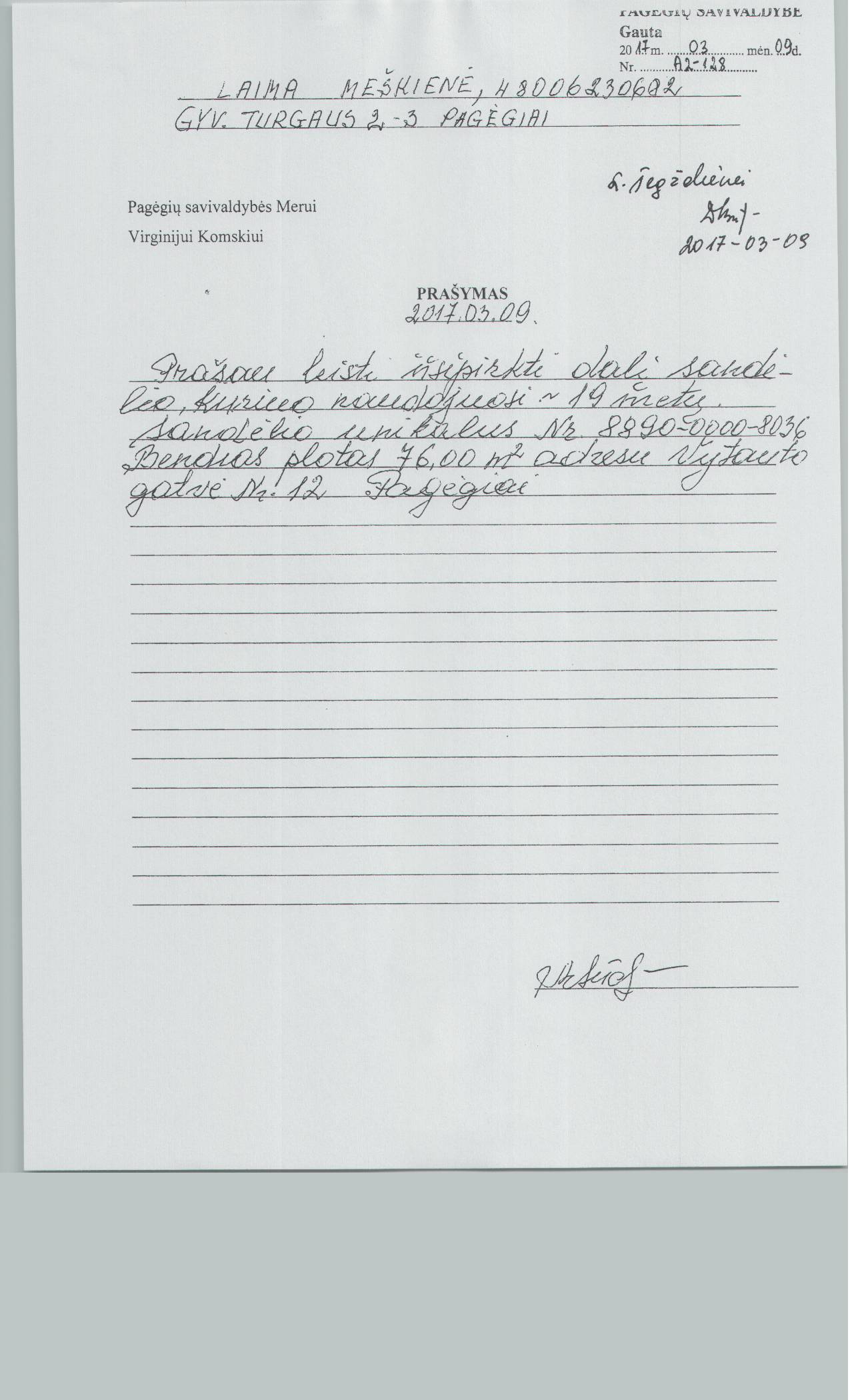 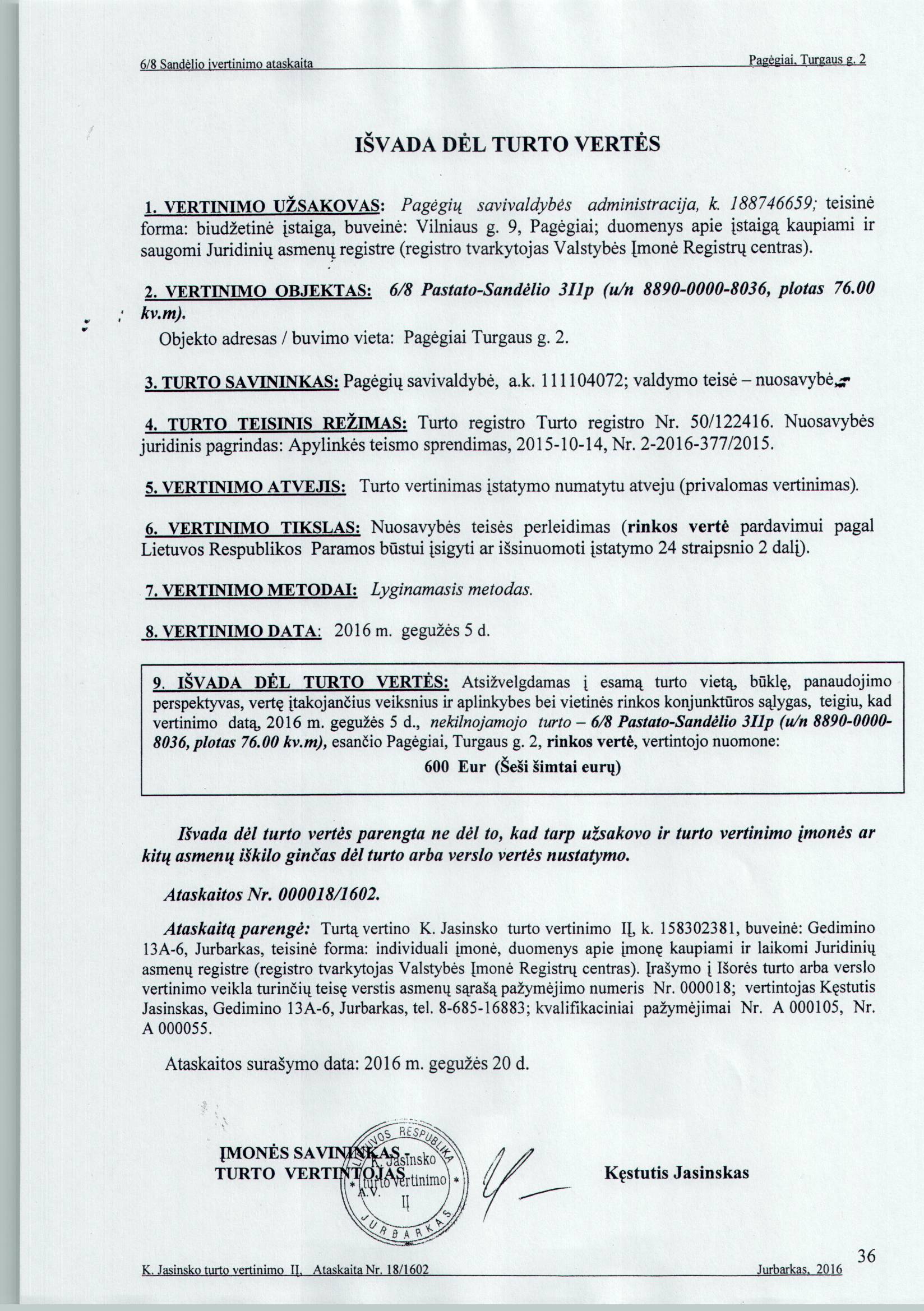                                                                                                             Projektas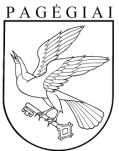 Pagėgių savivaldybės tarybasprendimasdėl 1/8 DALIES PASTATO − SANDĖLIO PARDAVIMO LAIMAI MEŠKIENEI2017 m. kovo 10 d. Nr. T1-28Pagėgiai